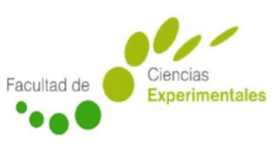 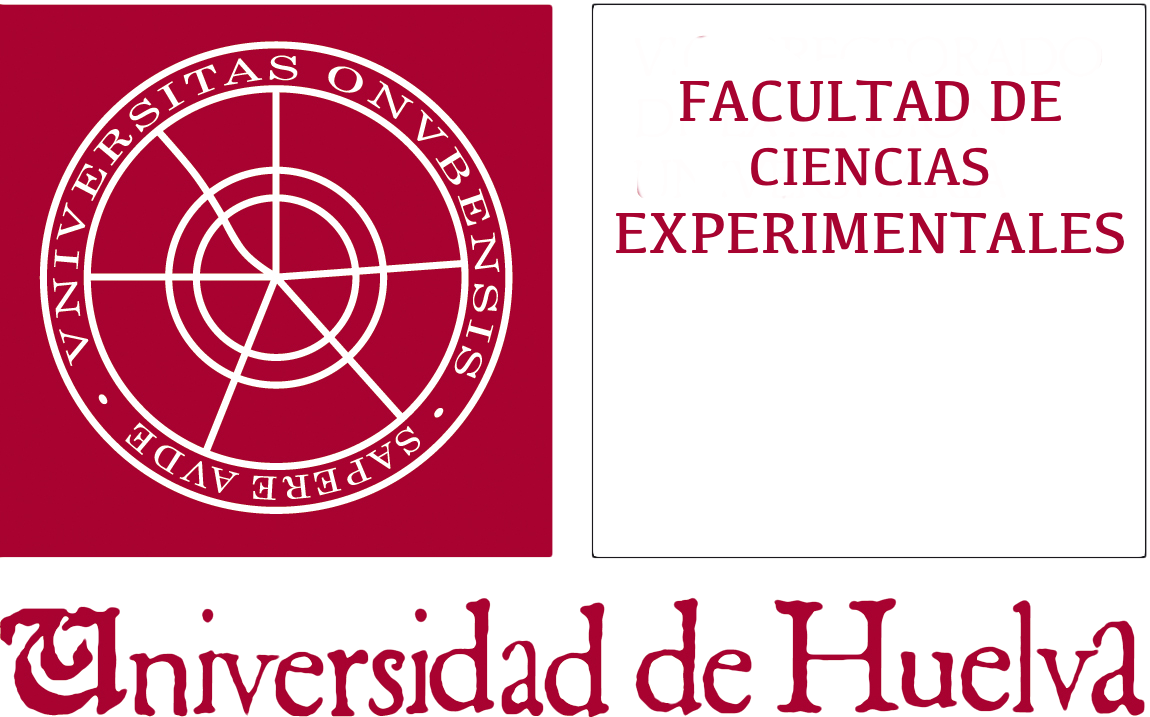 D/Dña.      , como responsable del (Dpto. servicio, unidad, …)      , ruega se realicen las gestiones oportunas para que se expida llave electrónica de acceso a la Facultad de Ciencias Experimentales, a nombre del solicitante cuyos datos figuran a continuación.DATOS  DEL SOLICITANTE:Huelva     de       de             Fdo.: Inés  Garbayo NoresILMO/A SR/A DECANO/A DE LA FACULTAD DE CIENCIAS EXPERIMENTALES DE LA UNIVERSIDAD DE HUELVACampus de el Carmen – Avenida tres de marzo s/n, 21071 Huelva  - Telf. 95921963 - secexp@uhu.esAPELLIDOS:      APELLIDOS:      NOMBRE:      D.N.I:TELÉFONO:DOMICILIO PARA NOTIFICACIÓN:DOMICILIO PARA NOTIFICACIÓN:DOMICILIO PARA NOTIFICACIÓN:CÓDIGO POSTAL:LOCALIDAD:LOCALIDAD:PROVINCIA:E-MAIL INSTITUCIONAL UHU: E-MAIL INSTITUCIONAL UHU: E-MAIL INSTITUCIONAL UHU: E-MAIL INSTITUCIONAL UHU: CENTRO/ DPTO./SERVICIO/UNIDAD/ENTIDAD:      CENTRO/ DPTO./SERVICIO/UNIDAD/ENTIDAD:      CENTRO/ DPTO./SERVICIO/UNIDAD/ENTIDAD:      CENTRO/ DPTO./SERVICIO/UNIDAD/ENTIDAD:      PUESTO DESEMPEÑADO:      PUESTO DESEMPEÑADO:      PUESTO DESEMPEÑADO:      PUESTO DESEMPEÑADO:      VENCIMIENTO DEL CONTRATO O ESTANCIAS:      VENCIMIENTO DEL CONTRATO O ESTANCIAS:      VENCIMIENTO DEL CONTRATO O ESTANCIAS:      VENCIMIENTO DEL CONTRATO O ESTANCIAS:      Fdo.:      	Fdo.:      Firma y sello del responsable del Centro / Dpto. / Servicio / Unidad / Entidad:Firma Solicitante.